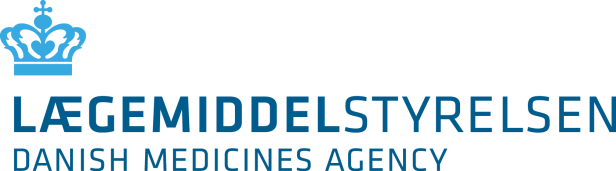 Application Form for Consultation by a Notified Body on an Ancillary Medicinal Substance in a Medical DeviceSend this form with accompanying documentation to: med-udstyr@dkma.dkDate of requestApplication details2.1 Name/type of medical device2.2 Ancillary medicinal substance(s)2.3 Strength/amount in medical device- If different variants, please add them here:Notified Body3.1 Name3.2 Person authorized to communicate on behalf of notified body    3.3 Street address    3.4 Postal code and city3.5 Country3.6 E-mail3.7 Telephone number3.8 Billing address (if different from above)3.9 CVR number for billing address (if Danish)3.10 Purchase order number (if relevant)Applicant for device approval (for CE-marking)4.1 Name4.2 Contact person4.3 Address4.4 CountryManufacturer of the ancillary medicinal substance5.1 Name5.2 Contact person5.3 Address5.4 Country5.5 E-mail5.6 Telephone number5.7 EU-GMP verification should always be provided for the medicinal substance manufacturer   EU-GMP verification5.8 If an Active Substance Master File is submitted a letter of access should be provided   Letter of access Applicant´s and Restricted part of the Active Substance Master File (ASMF)   Not applicable 5.9 If more than one manufacturer is applied for, add the additional manufacturer details here:Classification of application   New active substance (NAS) in Denmark   Known active substance within a new therapeutic area   Known active substance within an established therapeutic area   Tissues or cells of human origin (non-viable)   Device itself composed of substance absorbed by or locally dispersed in the body   MDR-reassessment   Transfer from current competent authority to the DKMAFor initial consultations7.1 Ref no assigned by the DKMA for the request of scientific consultation7.2 Date of presubmission meeting (if applicable)For MDR-reassessments and/or Transfer from current NCA to the DKMAFor a product that has previously been consulted on under MDD a new scientific consultation (an MDR-reassessment) is needed prior to the first certification under the MDR-legislation.   Full documentation package is submitted   Copies of all Assessment reports by previously consulted NCA is submitted   List of changes since the initial consultation is submitted   No changes since the initial consultation (certificate submitted)   DKMA was the initially consulted NCA8.1 Transfer from NCA (to be specified):8.2 Planned transfer date:8.3 – DKMA Ref no for previous scientific consultationSignature9.1 Signature9.2 Name of company9.3 Name in printed letters9.4 Date (YYYY-MM-DD)